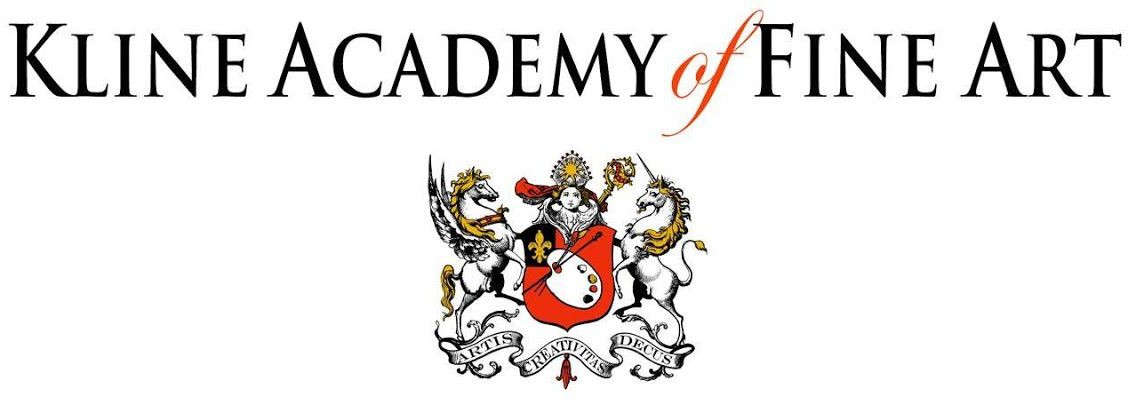 3264 Motor Ave. LA, CA 90034 | 310-927-2436 | klineacademy@att.netSUPPLY LISTLife Figure & Portrait Drawing FoundationsPLEASE HAVE EVERYTHING READY TO GO ON THE FIRST DAY OF CLASSRaw Materials and Art Supplies in DTLA has a discounted kit for this class and it is available forcurbside pick up, local bike delivery or shipping. Purchase your kit HERE https://rawmaterialsla.com/kits/kline-academy/beginning-figure-drawing and contact the storeat (800) 729-7060 if you have any questions.You can also order your supplies online by clicking BLICK UDrawing MaterialsGeneral's Charcoal Pencils (2B Medium)Stabilo CarbOthello Pastel Pencils (White)Papers19” x 25” Canson Mi-Teintes Drawing Paper (Steel Gray)Other suppliesRazor BladeKneaded EraserSoft Flat BrushDrawing stumps23''x 26'' Clip-masonite drawing boardBlue Masking Tape1